ANEXO III Declaração de não possuir vínculo empregatício, licença sem remuneração ou outra modalidade de bolsaEu, ________________________________________________, portador do RG: _______________________ e CPF:_________________________, matriculado regularmente no curso _________________, da Universidade Federal de Santa Catarina, declaro para os devidos fins não possuir vínculo empregatício ou usufruir de outras modalidades de bolsa acadêmica CAPES, FAPESP ou CNPq durante o período de vigência da bolsa pleiteada a partir do Edital 03/2023 do Programa de Pós-Graduação em Administração da Universidade Federal de Santa Catarina, salvo os casos expressamente permitidos no Art. 2.1.2, § X, deste mesmo edital. Declaro ainda que estou ciente de que o não cumprimento deste termo implica no cancelamento da bolsa concedida e que a falsidade das informações prestadas acima implicará nas penalidades cabíveis, sejam administrativas, civis e/ou penais.Local e data:________________, _____de ________________	de _____	.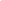                                                                                Assinatura